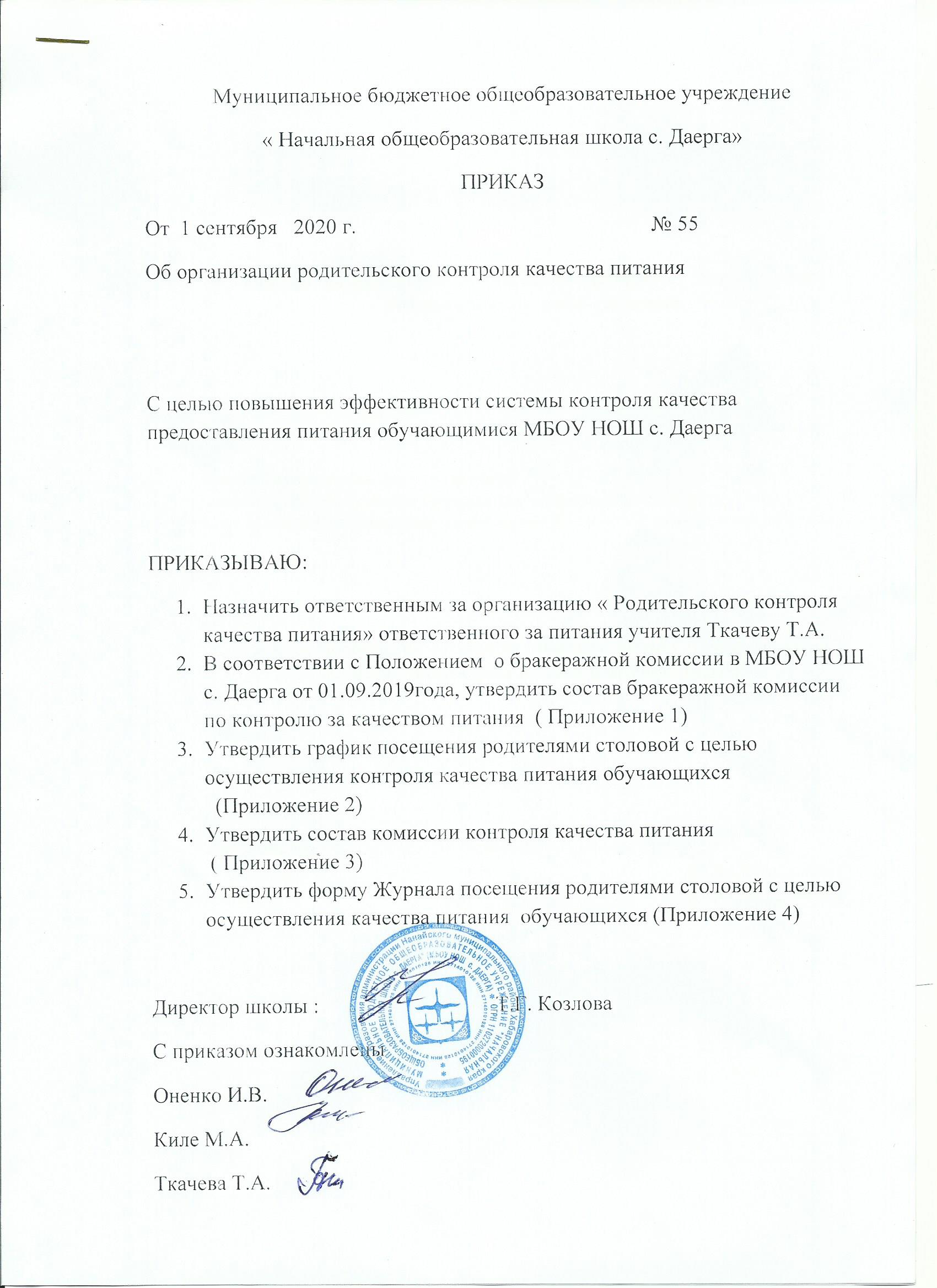 - контроль за качеством скоропортящихся и готовых блюд ;- поддерживание помещений пищеблока в должном санитарном состоянии;- своевременное заключение договоров на поставку продуктов питания;- контроль за входящим сырьем;- соблюдение санитарно – гигиенических требований на пищеблоке.9. Завхозу Рыковской Е.П. своевременно обеспечивать  моющими  и санитарно – гигиеническими средствами.Контроль за исполнением приказа оставляю за собой.Директор школы:                                  Т.Г. Козлова                                              Утвержден Приказом  по МБОУ НОШ с. Даерга № 53 от 28.08.2020г.Директор школы___________Т.Г. КозловаГРАФИК РАБОТЫ ШКОЛЬНОЙ СТОЛОВОЙСмена Смена Время Класс Класс Класс Кол-во обучающихся 1 смена 1 смена 8.00- 8.30 дети ОВЗдети ОВЗдети ОВЗ6 чел.Санитарная обработка  Санитарная обработка  Санитарная обработка  Санитарная обработка  Санитарная обработка  Санитарная обработка  Санитарная обработка  10.35 – 10.551 класс 1 класс 1 класс 10 чел.Санитарная обработка Санитарная обработка Санитарная обработка Санитарная обработка Санитарная обработка Санитарная обработка Санитарная обработка 11.00- 11.203 класс 3 класс 3 класс 17 чел.Санитарная обработка Санитарная обработка Санитарная обработка Санитарная обработка Санитарная обработка Санитарная обработка Санитарная обработка 12.00 – 12.2012.00 – 12.2012.00 – 12.204 класс 12 чел.12 чел.Санитарная обработка Санитарная обработка Санитарная обработка Санитарная обработка Санитарная обработка Санитарная обработка Санитарная обработка 2 смена 12.50 – 13.0012.50 – 13.0012.50 – 13.00дети ОВЗ2 чел2 челСанитарная обработка Санитарная обработка Санитарная обработка Санитарная обработка Санитарная обработка Санитарная обработка Санитарная обработка 15.30 – 15.50 15.30 – 15.50 15.30 – 15.50 2 класс14 чел14 челСанитарная уборка Санитарная уборка Санитарная уборка Санитарная уборка Санитарная уборка Санитарная уборка Санитарная уборка 